2. RAZRED, 14. 5. 2020. MATEMATIKA                 Riješene zadatke poslat ćeš učiteljici.Ponovi tablicu množenja.Riješi 11., 12., 13. i 14. zadatak u udžbeniku str. 71.Zadatke slikaj i pošalji učiteljici.……………………………………………………….………………………  HRVATSKI JEZIK                    Ovo ne treba slati učiteljici.Pročitaj priču Nevidljivo, vidljivo (čitanka, str.124 i 125).Riješi zadatke u radnoj bilježnici str.122.…………………………………………………………………………………					Ovo ne treba slati učiteljici.Zapiši u bilježnicu:Školski uradak                                  14. V. 2020.Putujemo brodomBrod je prometno sredstvo koje se kreće morem, jezerom ili rijekom.Prevoze putnike, robu i poštu.Pristanište brodova zove se brodska luka. U lukama postoje blagajne, čekaonice i informacije. Ukrcaj i iskrcaj putnika i robe odvija se na pristaništu.Brodom upravlja kapetan, a pomažu mornari.Brodsku kartu kupujemo u luci. Za vrijeme vožnje se ponašamo pristojno.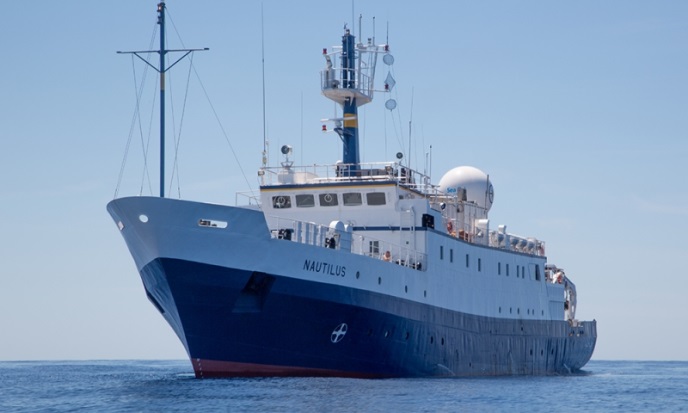 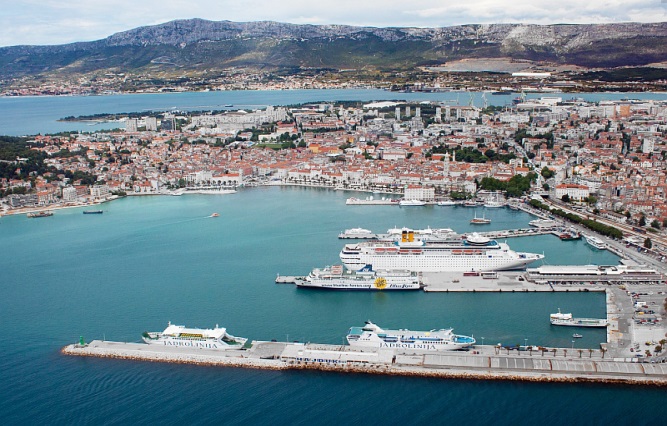 		brod						Pomorska luka Split